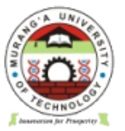                                      MURANG’A UNIVERSITY OF TECHNOLOGYSCHOOL OF EDUCATIONUNIVERSITY EXAMINATION FOR THE DEGREE OF BACHELOR OF EDUCATION ARTS/SCIENCE WITH IT3RDYEAR 1ST  SEMESTER 2016/2017 ACADEMIC YEARMAIN CAMPUS REGULARCOURSE CODE: ESE 305COURSE TITLE: MOTOR AND NEUROLOGICAL IMPAIRMENT OF PHYSICAL AND HEALTH IMPAIREMENTEDUCATION WITH LEARNERS WITH SEVERE DISABILITIES & CEREBRAL PALSYEXAM VENUE:  		     STREAM: DATE: 			   EXAM SESSION:TIME: 2   HOURSInstructions:Answer  Question ONE (COMPULSORY) and ANY other 2 questionsCandidates are advised not to write on the question paper.Candidates must hand in their answer booklets to the invigilator while in the examination room.Question onea) Using example explain the difference between arthopaedic and other health impairements(6 marks)b) describe the nature of orthrogryposis  multiplexcongenta and how you can assist a child with this condition in your class  							(10 marks)c)Explain the causes of systic fibrosis and the intervention strategies you can put in place to make him/her perform in your class  						 (10 marks)d)using example, explain the episoche and chronic condition of learners with physical disabilities in your school.							( 4 marks)Question twoa) Explain the charexterestics of a child with celebral palsy in your class		 (8 marks)b)How can you modify the teaching and learning materials while teaching learners with celebral palsy in your class 								(12 marks)Question threea) explain the nature of Dunchen Muscular dystrophy in a learner in your school    (10 marks)b) Suggest management strategies to a learner with Dunchen Muscular dystrophy in a school  (10 marks)Question FourDiscuss the nature of sickle cell anaemia and how you can assist the learner in the class   (20 marks)Question Fivea) Explain what you view to be education problem to a learner with ostogenesis imperfection in your class 									(10 marks)b) How can you promote academic and social participation of a learner with ostegenesis imperfection in your class							 (10 marks)